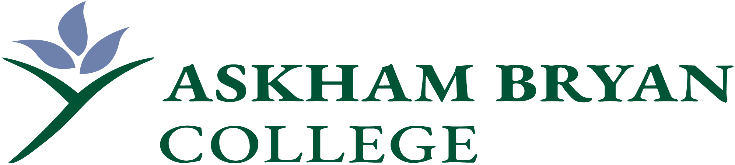 Dressage – terms and conditionsAll bookings must be made via https://horsevents.co.uk/. You understand that these terms and conditions apply to your booking.Charges are as displayed on https://horsevents.co.uk/ at the time of your booking, which must be paid at the time of your booking. Should you wish to cancel or change a booking please be aware of the following:Cancellations made within 48hrs of the booked session will be charged at 50% of the full price.Cancellations made within 24hrs of the booked session will be charged at FULL PRICE.Fees will be waived should severe weather conditions prevail, which deems it too dangerous to ride, and no other options are available.Cancellations MUST be made by telephone as the email is not always available to check, please do not text.All horses and riders must have adequate 3rd party insurance. We also recommend accident insurance for all competitors. British Dressage competition rules (https://www.britishdressage.co.uk/competitions/competition-rules/  will be followed, except where expressly stated. The Judge’s or Event Organiser’s decision is final in all respects. Stewards’ instructions must be adhered to. Correct clothing and footwear must be worn at all times. All Riders must wear a riding hat conforming to the current BHS standard at all times whilst mounted. A body protector conforming to the current BHS standard must be worn at all times when a Rider is using the cross-country course. Suitable footwear must be worn whilst mounted.Helmet cameras may not be worn.All Riders under the age of 18 years must be accompanied by a Responsible Person and must be kept under control at all times.You will ensure that any animals brought onto site are fully vaccinated for flu and tetanus, and are up-to-date with worming schedules. Askham Bryan College reserves the right to request evidence of such vaccination at any time. Horses with cough or nasal discharge will not be allowed onto the premises.Equines must not have been in any known contact with any equine carrying an infectious disease within the previous 30 days.No hay or feed is permitted within the arena as it can damage the floor.All droppings in the arena, carpark and surrounding area must be picked up and deposited in the muck area. Any urine on the arena floor must be treated immediately by using the solution in the “marked” watering cans located by the side entrance and raked over with a fork to ensure the flooring is not damaged. Poo picking equipment is available on request. Please note there is a cleaning fee of £50 if the Arena and other used areas are not left tidy and completely free of droppings. Askham Bryan College also reserves the right to cancel any future bookings in the event this condition is not adhered to.Dogs, with the exception of assistance dogs, are not permitted on College grounds.Smoking is not permitted. 